25.01.2018  № 2/3Об утверждении Правил приема граждан в школу № 1 в новой редакцииВ соответствии с приказом   ГОРУНО от  23.01.2018	№ 18/1.1-05 «Об организации работы по приему детей на обучение»,-ПРИКАЗЫВАЮ:Признать утратившим силу Правила приема граждан в МБОУ «Средняя общеобразовательная школа № 1 с углубленным изучением отдельных предметов г. Дубны Московской области» (утверждены приказом от 26.01.2016 г. № 1/1).Утвердить и ввести в действие с 25.01.2018 года в новой редакции Правила приема граждан в МБОУ «Средняя общеобразовательная школа № 1 с углубленным изучением отдельных предметов г. Дубны Московской области». (Приложение 1). Прием в школу осуществлять в соответствии с данными Правилами.Разместить на официальном сайте школы новые Правила приема граждан в МБОУ «Средняя общеобразовательная школа № 1 с углубленным изучением отдельных предметов г. Дубны Московской области»Контроль за исполнением данного приказа оставляю за собой.           Директор                                                                               	А. И. Руденко Приложение 1 к приказу от 25.01.2018 г. № 2/3Правила приема граждан в Муниципальное бюджетное общеобразовательное учреждение «Средняя общеобразовательная школа № 1 с углубленным изучением отдельных предметов г. Дубны Московской области» 
(утверждены приказом от 25.01.2018 г. № 2/3)Составлены в соответствии с Порядком приема граждан в общеобразовательные учреждения, утвержденным Приказом Министерства образования и науки Российской Федерации (Минобрнауки России) от 22 января 2014 г. № 32, Административным регламентом предоставления муниципальной услуги, оказываемой муниципальной общеобразовательной организацией в городе Дубне Московской области, «Прием на обучение по образовательным программам начального общего, основного общего и среднего общего образования», утвержденным Постановлением Главы города № 108ПА-60 от 22.01.2018Настоящие Правила приема граждан в МБОУ «Средняя общеобразовательная школа № 1 с углубленным изучением отдельных предметов г. Дубны Московской области» (Далее - Правила приема граждан в школу) регламентируют прием граждан РФ в школу № 1, осуществляющей образовательную деятельность по образовательным программам начального общего, основного общего и среднего общего образования.Категории детей, имеющих право на получение образования:проживающие на территории, закрепленной приказом ГОРУНО за школой (далее - закрепленная территория), и имеющие право на получение общего образования (далее - закрепленные лица).не проживающие на территории, закрепленной за школойне проживающие на территории, закрепленной за школой, брат или сестра которых обучаются в школе (при условии установления локальным нормативным правовым актом школы указанного преимущественного права по приему в первый класс лица, брат или сестра которого на момент подачи Заявления (приложение 1) обучается в школе, на прием в которую подано Заявление.Основания для обращения и результаты предоставления услугиЗаявитель (представитель Заявителя) обращается в школу с Заявлением в следующих случаях:для приема на обучение в первый класс:а) детей, проживающих на закрепленной территории, а также для категории детей, указанной в п. 2. 3 Правил;б) детей, не проживающих на закрепленной территории;для приема на обучение в порядке перевода для:а) получения начального общего, основного общего и среднего общего образования;б) получения основного общего и среднего общего образования в классы с углубленным изучением отдельных учебных предметов, начиная с пятого класса;в) получения среднего общего образования в классах профильного обучения начиная с десятого класса;г) получения общего образования в образовательные организации, реализующие образовательные программы основного общего и среднего общего образования, интегрированных с дополнительными предпрофессиональными образовательными программами в области физической культуры и спорта.Результатами предоставления Услуги являются:3.2.1.Уведомление о приеме в школу на обучение (Приложение 2) на основании изданного распорядительного акта школы. Распорядительный акт о приеме на обучение размещается на информационном стенде школы в день его издания и хранится на бумажном носителе в школе весь период обучения ребенка;3.2.2.Результат предоставления услуги в виде электронного документа направляется в личный кабинет заявителя (представителя заявителя) на РПГУ.3.2.3. В случае необходимости Заявитель (представитель Заявителя) дополнительно может получить результат предоставления Услуги в школе. В этом случае специалистом школы, ответственным за предоставление Услуги, распечатывается  экземпляр электронного документа на бумажном носителе, заверяется подписью директора школы и печатью школы, выдается заявителю (представителю Заявителя)3.2.4. Факт предоставления Услуги фиксируется в ИСУОД.3.2.5. Решение об отказе в приеме на обучение в школу (Приложение 3 к настоящим Правилам).Сроки приема и регистрации заявления:Период приема и регистрации заявлений о приеме в первый класс:а) для детей, проживающих на закрепленной территории не позднее 1 февраля и завершается не позднее 30 июня текущего года;б) для детей, не проживающих на закрепленной территории не позднее 1 июля до момента заполнения свободных мест, но не позднее 5 сентября текущего года.Прием и регистрация заявлений о приеме в Организацию в порядке перевода осуществляется в течение всего учебного года.Заявитель (представитель Заявителя) в течение 3 рабочих дней, а в случае обращения для зачисления на обучение в порядке перевода в течение 1 рабочего дня после подачи Заявления посредством РПГУ предоставляет в школу исчерпывающий перечень документов, указанных в пункте 6 настоящих Правил.Заявление о предоставлении Услуги направленное посредством РПГУ, регистрируется в ИСУОД в день подачи с сохранением даты и времени подачи Заявления на РПГУ.Срок предоставления услуги:5.1 по приему в первый класс для детей, проживающих на закрепленной территории, не более 7  рабочих дней с даты регистрации Заявления в школе;по приему в первый класс для детей, не проживающих на закрепленной территории, в том числе детей, проживающих на территории, не закрепленной за школой, брат или сестра которых обучаются в школе не более 7 рабочих дней с даты регистрации Заявления в школе, при наличии в свободных мест;по приему на обучение для получения среднего общего образования, не более 7 рабочих дней с даты регистрации Заявления в школе;по приему на обучение в порядке перевода, не более 3 рабочих дня с даты регистрации Заявления, в школе;по приему Заявления при зачислении на обучение в порядке перевода в школу для получения основного общего и среднего общего образования в классы с углубленным изучением отдельных учебных предметов, начиная с пятого класса в срок 3 рабочих дня с даты регистрации Заявления.по приему на обучение в порядке перевода в школу для получения среднего общего образования в классы профильного обучения начиная с десятого класса не более 3 рабочих дней с даты регистрации Заявления.Прием в школу детей, не проживающих на закрепленной территории, осуществляется в соответствии с очередностью внесения Заявлений в ИСУОД.Документы, предоставляемые Заявителем (представителем Заявителя):Для всех лиц, имеющих право на получение образования независимо от оснований для обращения за предоставлением Услуги:а) заявление по форме, приведенной в Приложении 1 к настоящим Правилам; б) документ, удостоверяющий личность Заявителя.В случае обращения в школу для приема в первый класс для детей, проживающих на закрепленной территории:а) свидетельство о рождении ребенка или документ, подтверждающий родство заявителя;б) свидетельство о регистрации ребенка по месту жительства или по месту пребывания на закрепленной территории или документ, содержащий сведения о регистрации ребенка по месту жительства или по месту пребывания на закрепленной территории;в) заключение и рекомендации психолого-медико-педагогической комиссии и согласие родителей (законных представителей) для детей с ограниченными возможностями здоровья на обучение по адаптивной основной общеобразовательной программе.г) свидетельства о рождении брата или сестры ребенка для подтверждения права на получение Услуги в соответствии с пунктом 2.3 настоящих Правил;В случае обращения в школу для приема на обучение в первый класс для детей, не проживающих на закрепленной территории:а) свидетельство о рождении ребенка или иной документ подтверждающий родство Заявителя;б) заключение и рекомендации психолого-медико-педагогической комиссии и согласие родителей (законных представителей) для детей с ограниченными возможностями здоровья на обучение по адаптивной основной общеобразовательной программе.В случае обращения в школу для приема на обучение для получения начального общего, основного общего и среднего общего образования при отсутствии возможности получения личного дела в исходной организации:а) заключение и рекомендации психолого-медико-педагогической комиссии и согласие родителей (законных представителей) для детей и совершеннолетних граждан с ограниченными возможностями здоровья на обучение по адаптивной основной общеобразовательной программе;б) свидетельство о рождении ребенка или иной документ, подтверждающий родство Заявителя;в) ведомость успеваемости или аттестат об основном общем образовании, грамоты, дипломы, сертификаты, удостоверения и иные документы, подтверждающие учебные, интеллектуальные, творческие и спортивные достижения, в том числе для получения основного общего и среднего общего образования в Организации с углубленным изучением отдельных учебных предметов;В случае обращения в школу для приема на обучение в порядке перевода:а) заключение и рекомендации психолого-медико-педагогической комиссии и согласие родителей (законных представителей) для детей с ограниченными возможностями здоровья на обучение по адаптивной основной общеобразовательной программе;б) документ, подтверждающий родство Заявителя или законность представления прав ребёнка;в) личное дело обучающегося, документы, содержащие информацию об успеваемости обучающегося в текущем учебном году (выписка из классного журнала с текущими отметками и результатами промежуточной аттестации), заверенные печатью исходной Организации и подписью ее руководителя или уполномоченного им лица;В случае обращения в школу для приема на обучение в порядке перевода для получения основного общего и среднего общего образования в классы с углубленным изучением отдельных учебных предметов и (или) для профильного обучения, интегрированных с дополнительными предпрофессиональными образовательными программами в области физической культуры и спорта:а) документ, подтверждающий родство Заявителя или законность представления прав ребенка;б) личное дело обучающегося, документы, содержащие информацию об успеваемости обучающегося в текущем учебном году (выписка из классного журнала с текущими отметками и результатами промежуточной аттестации), заверенные печатью исходной Организации и подписью ее руководителя или уполномоченного им лица;в) ведомость успеваемости или аттестат об основном общем образовании, грамоты, дипломы, сертификаты, удостоверения и иные документы, подтверждающие учебные, интеллектуальные, творческие и спортивные достижения для получения основного общего и среднего общего образования в классы с углубленным изучением отдельных учебных предметов.Иностранные граждане и лица без гражданства все документы представляют на русском языке или вместе с заверенным в установленном порядке переводом на русский язык.6.8 Описание и список документов, необходимых для предоставления Услуги приведено Приложении 5 к настоящим правилам.7. Основаниями для отказа в приеме и регистрации документов, необходимых для предоставления услуги, являются:7.1. Подача заявления о предоставлении услуги не в период, указанный в пункте 4 настоящих правил;7.2. Обращение за предоставлением услуги без предъявления документа, позволяющего установить личность Заявителя (представителя Заявителя);7.3. Поданные Заявителем документы содержат повреждения, наличие которых не позволяет однозначно истолковать их содержание;7.4. Поданные Заявителем документы утратили силу на момент их предоставления (документ, удостоверяющий личность, доверенность на представление интересов Заявителя);7.5. Документы имеют исправления, не заверенные в установленном законодательством порядке;7.6. Наличие противоречивых сведений в поданном Заявителем Заявлении и приложенных к нему документах;7.7. Несоответствие категории детей кругу лиц, указанных в пункте 2 настоящих Правил приема.7.8. Несоответствие документов, указанных в пункте 6 настоящих Правил приема граждан в школу по форме или содержанию требованиям законодательства Российской Федерации.7.9. Заявление подано лицом, не имеющим полномочий представлять интересы Заявителя в соответствии с пунктом 2.3 настоящих Правил приема граждан в школу.7.10. Дополнительными основаниями для отказа в приеме (регистрации) документов, необходимых для предоставления обучения, при направлении обращения через РПГУ являются:7.11 Некорректное заполнение обязательных полей в форме интерактивного запроса РПГУ (отсутствие заполнения, недостоверное, неполное либо неправильное, не соответствующее требованиям, установленным настоящим Правилам приема граждан в школу);7.12 Предоставление электронных образов оригиналов документов, не позволяющих в полном объеме прочитать текст документа и/или распознать реквизиты документа.7.13. Решение об отказе в приеме и регистрации документов, необходимых для предоставления обучения, оформляется по форме согласно Приложению 4 к настоящим Правилам приема граждан в школу и направляется в личный кабинет Заявителя (представителя Заявителя) на РПГУ не позднее следующего рабочего дня.8. Основания для отказа в предоставлении Услуги:8.1. не предоставление в школу документов, в том числе оригиналов документов, указанных в п. 6 и в соответствии с нормативно-правовыми актами, в срок, установленный в п. 4.3 настоящих Правил8.2. отсутствие свободных мест в школе. В случае отсутствия свободных мест в школе родители (законные представители) ребенка для решения вопроса об устройстве его в другую организацию обращаются в ГОРУНО.не прохождение лицом, имеющим право на получение образования, индивидуального отбора при приеме либо переводе в образовательные организации для получения основного общего и среднего общего образования с углубленным изучением отдельных учебных предметов или для профильного обучения.Заявитель (представитель Заявителя) вправе отказаться от получения Услуги на основании личного письменного заявления, написанного в свободной форме направив по адресу электронной почты или обратившись в школу;Отказ от предоставления Услуги не препятствует повторному обращению на обучение в школу.9. Способы предоставления Заявителем документов в школуОснованием для предоставления Государственной услуги является обращение Заявителя (представителя Заявителя) с заявлением о предоставлении Услуги в школу посредством РПГУ.Порядок обеспечения личного приема Заявителей (представителей Заявителей) устанавливается организационно-распорядительным документом школы (график приема).Для получения услуги Заявитель (представитель Заявителя) формирует Заявление с использованием специальной интерактивной формы в электронном виде на РПГУ.К Заявлению необходимо приложить электронные образы документов, перечень которых в зависимости от основания для обращения за предоставлением Услуги приведен в Приложении 6.Отправленное Заявителем (представителем Заявителя) сформированное Заявление вместе с прикрепленными электронными образами документов, необходимых для предоставления Услуги поступает в ИСУОД.Заявитель (представитель Заявителя) уведомляется о получении Заявления путем направления уведомления в Личный кабинет на РПГУ и соответствующего сообщения по электронной почте с указанием входящего регистрационного номера Заявления, даты и времени регистрации Заявления в ИСУОД (соответствует дате подачи Заявления на РПГУ).Заявитель (представитель Заявителя) в течение 3 рабочих дней, а в случае обращения для приема на обучение в порядке перевода в течение 1 рабочего дня после подачи Заявления посредством РПГУ предоставляет в школу документы, указанные в пункте 6.Для зачисления ребенка на обучение в школу, Заявитель (представитель Заявителя), ребенок которого ранее был зачислен на обучение в другую Организацию подает в эту Организацию Заявление об отчислении ребенка в свободной форме.В МФЦ Заявителю (представителю Заявителя) обеспечивается бесплатный доступ к РПГУ для обеспечения возможности подачи документов в электронном виде.10. Требования к организации предоставления Услуги в электронной форме.10.1. Для Заявителя (представителя Заявителя) предусмотрена подача заявления о предоставлении Услуги в электронном виде посредством РПГУ.10.2. При подаче, документы, указанные в пункте 6 и в (Приложении 5), прилагаются к электронной форме заявления в виде отдельных файлов документов (количество файлов должно соответствовать количеству документов, а наименование файла должно позволять идентифицировать документ и количество листов в документе).10.3. Все документы должны быть отсканированы в распространенных графических форматах файлов в цветном режиме (разрешение сканирования – не менее 200 точек на дюйм), обеспечивающем сохранение всех аутентичных признаков подлинности, а именно: графической подписи лица, печати, углового штампа бланка и подписаны усиленной квалифицированной электронной подписью.10.4. Заявитель имеет возможность отслеживать ход обработки документов в Личном кабинете на РПГУ с помощью сервиса «Узнать статус заявления».11. С целью ознакомления родителей (законных представителей) обучающихся с Уставом школы, лицензией на осуществление образовательной деятельности, со свидетельством о государственной аккредитации школы, Приказом городского отдела народного образования о закрепленной территории, издаваемым не позднее 1 февраля текущего года и гарантирующим прием всех закрепленных лиц и соблюдение санитарных норм и правил, другими документами, регламентирующими организацию образовательного процесса, школа размещает копии указанных документов на информационном стенде и в сети Интернет на официальном сайте школы.12. Информация о месте нахождения, графике работы, контактных телефонах, адресе официального сайта в сети Интернет школы № 1 города Дубны Московской области, участвующей в предоставлении и информировании о порядке предоставления Услуги приведены в (Приложении 7) к настоящим Правилам приема.13. С целью проведения организованного приема в первый класс закрепленных лиц, школа после издания Приказа городского отдела народного образования размещает на информационном стенде, на официальном сайте, информацию о количестве мест в первых классах; не позднее 01 июля - информацию о наличии свободных мест для приема детей, не зарегистрированных на закрепленной территории.14. Родители (законные представители) детей имеют право по своему усмотрению представлять другие документы.15. При приеме на свободные места граждан, не зарегистрированных на закрепленной территории, преимущественным правом обладают граждане, имеющие право на первоочередное предоставление места в учреждении в соответствии с законодательством Российской Федерации и нормативными правовыми актами субъектов Российской Федерации.16. Факт ознакомления родителей (законных представителей) ребенка, в том числе через информационные системы общего пользования, с лицензией на осуществление образовательной деятельности, свидетельством о государственной аккредитации учреждения, уставом учреждения фиксируется в заявлении о приеме и заверяется личной подписью родителей (законных представителей) ребенка.17. Подписью родителей (законных представителей) обучающегося фиксируется также согласие на обработку их персональных данных и персональных данных ребенка в порядке, установленном законодательством Российской Федерации. 18. Документы, представленные родителями (законными представителями) детей, регистрируются в журнале приема заявлений. После регистрации заявления родителям (законным представителям) детей выдается расписка в получении документов, содержащая информацию о регистрационном номере заявления о приеме ребенка в школу, о перечне представленных документов. Расписка заверяется подписью должностного лица школы, ответственного за прием документов, и печатью учреждения.19. Приказы размещаются на информационном стенде в день их издания.20. На каждого ребенка, зачисленного в школу, заводится личное дело, в котором хранятся все сданные при приеме и иные документы.Приложение 1 
к Правилам приема в школуФорма заявленияДиректору(наименование Организации)(фамилия, имя, отчество родителя, законного представителя,адрес места жительства (регистрации) контактный телефон, адрес электронной почты)ЗАЯВЛЕНИЕ.Прошу принять  	 	(фамилия, имя, отчество ребенка, совершеннолетнего гражданина) 		(дата рождения, место рождения)  			 	в 	класс Вашей школы.Окончил (а)_классов школы №    . Изучал(а) 	язык(при приеме в 1-й класс не заполняется).Настоящим заявлением подтверждаю свое согласие на обработку моих персональных данных и персональных данных ребенка 	(ФИО)в порядке, установленном законодательством Российской Федерации. Согласие может быть отозвано мной в письменной форме.	(отметить при наличии заключения ПМПК) даю согласие на обучение ребенка по адаптивной общеобразовательной программеПрошу	аннулировать	номер	учетной	записи	в	системе	ИСУОД	о	зачислении(фамилия,	имя,		отчество	ребенка, совершеннолетнего гражданина) 		(дата рождения, месторождения)	в	 	общеобразовательной организации) *.К заявлению прилагаю:1. 	(наименование«    » 	20 	года(подпись)*– при условии зачисления в другую образовательную организацию.ФИО должностного лицаПриложение 2 к Правилам приема в школуФорма уведомления о предоставлении УслугиФИО заявителяУважаемый заявитель!Уведомляем Вас о том, что на основании Вашего заявления (№, дата подачи) и в соответствии  с  приказом о зачислении 	(№,  дата) Ваш ребенок 	(ФИО ребенка) принят в общеобразовательную организацию 		 (наименование общеобразовательной организации)ДатаФИО должностного лицаПриложение 3 к Правилам приема в школуФорма решения об отказе в предоставлении УслугиУважаемый(ая)  	(фамилия, имя, отчество)В соответствии с правилами приема в школу № 1 Вам отказано в предоставлении Услуги по приему на обучение по образовательным программам начального общего, основного общего и среднего общего образования по следующим основаниям:Не предоставление в школу документов, в том числе оригиналов документов, указанных в п.6, в срок, установленный пунктом 4.3 настоящих Правил;Отсутствие свободных мест в школе. В случае отсутствия свободных мест в Организации родители (законные представители) ребенка для решения вопроса об устройстве его в другую Организацию обращаются в ГОРУНО г. Дубны.Не прохождение лицом, имеющим право на получение Услуги, индивидуального отбора при приеме либо переводе в образовательные организации для получения основного общего и среднего общего образования с углубленным изучением отдельных учебных предметов или для профильного обучения.Не прохождение лицом, имеющим право на получение Услуги, конкурса или индивидуального отбора при приеме либо переводе для получения общего образования в образовательных организациях, реализующих образовательные программы основного общего и среднего общего образования, интегрированные с дополнительными предпрофессиональными образовательными программами в области физической культуры и спорта, или образовательные программы среднего профессионального образования в области искусств, интегрированные с образовательными программами основного общего и среднего общего образования, осуществляется на основании оценки способностей к занятию отдельным видом искусства или спорта, а также при отсутствии противопоказаний к занятию соответствующим видом спорта.Разъяснения о порядке действий для получения положительного результата по предоставлению Услуге (указываются конкретные рекомендации)(должность уполномоченного должностного лица Организации, Ф.И.О., контактный телефон)«	» 	20 	г.	Подпись  	Приложение 4 к Правилам приема в школуФорма решения об отказе в приеме и регистрации документов, для предоставления УслугиУважаемый(ая)  	(фамилия, имя, отчество)В соответствии Правилами приема в школу № 1 предоставления услуги, оказываемой муниципальной общеобразовательной организацией в Московской области, по приему на обучение по образовательным программам начального общего, основного общего и среднего общего образования Вам отказано в приеме и регистрации документов, необходимых для предоставления Услуги по приему на обучение по образовательным программам начального общего, основного общего и среднего общего образования по следующим основаниям:Подача заявления о предоставлении Услуги не в период, указанный в пункте 4.1 настоящих Правил.Обращение за предоставлением Услуги без предъявления документа, позволяющего установить личность Заявителя (представителя Заявителя).Поданные Заявителем документы содержат повреждения, наличие которых не позволяет однозначно истолковать их содержание.Поданные Заявителем документы, утратили силу на момент их предоставления (документ, удостоверяющий личность, доверенность на представление интересов Заявителя).Поданные Заявителем документы имеют исправления, не заверенные в установленном законодательством порядке.Наличие противоречивых сведений в поданном Заявителем Заявлении и приложенных к нему документах.Несоответствие категории детей кругу лиц, указанных в пункте 2 настоящего Правил.Несоответствие документов, указанных в пункте 6 настоящих Правил по форме или содержанию требованиям законодательства Российской Федерации.Заявление подано лицом, не имеющим полномочий представлять интересы Заявителя в соответствии с пунктом 2 настоящих Правил.Разъяснения о порядке действий для получения положительного результата по предоставлению	Услуге	(указываются	конкретные	рекомендации)(уполномоченного должностного лица Организации, Ф.И.О., контактный телефон)«	» 	20 	г.	Подпись  	Приложение 5 
к Правилам приема в школуОписание документов, необходимых для предоставления УслугиПриложение 6 к Правилам приема в школуОписание документов необходимых для предоставления Услуги в зависимости от основания обращенияПриложение 7 к Правилам приема в школуУправление народного образования Администрации города Дубны Московской областиМесто нахождения: 141980, Московская область, г. Дубна, ул. Мира, д. 1. Почтовый адрес: 141980, Московская область, г. Дубна, ул. Мира, д. 1.График работы: понедельник-пятница 09:00-18:00, перерыв на обед 13:00-14:00.График приема граждан для консультирования и приема жалоб по оказанию муниципальной услуги: третий вторник каждого месяца 15:00- 17:00.Контактный телефон: 8(496)214-02-50.Официальный сайт в сети Интернет: http://old.goruno-dubna.ru/index.htm. Адрес электронной почты: goruno@uni-dubna.ru.2. Муниципальное бюджетное общеобразовательное учреждение «Средняя общеобразовательная школа № 1 с углубленным изучением отдельных предметов г. Дубны Московской области»Место нахождения: 141980, Московская область, г. Дубна, ул. Макаренко, д. 3.Почтовый адрес: 141980, Московская область, г. Дубна, ул. Макаренко, д. 3. График работы: понедельник – суббота 08:00 до 20:00, без перерыва на обед.График приема: понедельник – пятница 09:30-16:30, перерыв на обед 13:30-14:30.Контактный телефон: 8 (496)216-67-67 доб.5015.Официальный сайт в сети Интернет: http://sch1.goruno-dubna.ru/.Адрес электронной почты: school1@uni-dubna.ru.3.Справочная информация о месте нахождения МФЦ, графике работы, контактных телефонах, адресах электронной почтыИнформация приведена на сайтах:РПГУ: http://uslugi.mosreg.ru; МФЦ: http://www.mfc.mosreg.ru.Муниципальное казенное учреждение «Многофункциональный центр предоставления государственных и муниципальных услуг города Дубны Московской области»Место нахождения: 141980, Московская область, г. Дубна, ул. Балдина, д. 2; 141980, Московская область, г. Дубна, ул. Свободы, д. 2.График работы: понедельник – суббота 08:00-20:00, без перерыва на обед. Почтовый адрес: 141980, Московская область, г. Дубна, ул. Балдина, д. 2; 141983, Московская область, г. Дубна, ул. Свободы, д. 2.Телефон Call-центра: 8(496)215-07-17.Официальный сайт в информационно-коммуникационной сети «Интернет»: http://mfc-dubna.ru. Адрес электронной почты в сети Интернет: info@mfc-dubna.Администрация города Дубны Московской области Управление народного образованияМуниципальное бюджетное общеобразовательное учреждение«Средняя общеобразовательная школа №1 с углубленным изучением отдельных предметов г. Дубны Московской области»                                                                   (ШКОЛА №1)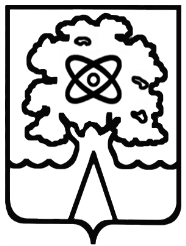 ПРИКАЗКласс документаВиды документовОбщие описания документовПри подаче через РПГУПри подаче через РПГУКласс документаВиды документовОбщие описания документовПри подачеПри подтверждении в ОрганизацииЗаявлениеЗаявлениеЗаявление	должно	быть	оформлено	по	форме, указанной в Приложении 1 к настоящим Правилам.При подаче заполняетсяинтерактивная форма ЗаявленияПри предоставлении оригиналовЗаявления не предоставляетсяПаспорт гражданина Российской ФедерацииПаспорт должен быть оформлен в соответствии с Постановлением Правительства «Об утверждении Положения о паспорте гражданина Российской Федерации, образца бланка и описания паспортагражданина Российской Федерации».При подаче предоставляется электронный образПредоставляется оригинал документа для сверки и снятия копии.Образец паспорта гражданина Союза СоветскихСоциалистических Республик и описание паспортаДокумент, удостоверяющ ий личностьПаспорт гражданина СССРутверждены постановлением Совмина СССР «Об утверждении Положения о паспортной системе в СССР».Вопрос о действительности паспорта гражданина СССР образца 1974 года решается в зависимости от конкретных обстоятельств (постановление Правительства Российской Федерации «ОПри подаче предоставляется электронный образПредоставляется оригинал документа для сверки и снятия копии.признании действительными до 1 июля 2009 г.паспортов гражданина СССР образца 1974 года длянекоторых категорий иностранных граждан и лицбез гражданства»)Временное удостоверение личности гражданина Российской ФедерацииФорма утверждена приказом ФМС России «Об утверждении Административного регламента Федеральной миграционной службы по предоставлению государственной услуги по выдаче и замене паспорта гражданина Российской Федерации, удостоверяющего личность гражданинаРоссийской Федерации на территории Российской Федерации»При подаче предоставляется электронный образПредоставляется оригинал документа для сверки и снятия копии.Удостоверение личности военнослужащего РФ; военный билет солдата, матроса, сержанта, старшины, прапорщика, мичмана и офицера запасаФормы установлены Инструкцией по обеспечению функционирования системы воинского учета граждан Российской Федерации и порядка проведения смотров-конкурсов на лучшую организацию осуществления воинского учета, утвержденной приказом Министра обороныРоссийской ФедерацииПри подаче предоставляется электронный образПредоставляется оригинал документа для сверки и снятия копии.Разрешение на временное проживание, выдаваемое лицу без гражданства (с отметкой о разрешении на временное проживание)Форма утверждена приказом ФМС России «Об утверждении Административного регламента предоставления Федеральной миграционной службой государственной услуги по выдаче иностранным гражданам и лицам без гражданстваразрешения на временное проживание в Российской Федерации»При подаче предоставляется электронный образПредоставляется оригинал документа для сверки и снятия копии.Вид на жительство,выдаваемое иностранному гражданину (дубликатвида на жительство)Образец бланка утвержден приказом ФМС России«Об	утверждении	образцов	бланков	вида	на жительство»При подаче предоставляется электронный образПредоставляется оригинал документадля сверки и снятия копии.Вид на жительство лица без гражданства,содержащий электронный носитель информацииОбразец бланка утвержден приказом ФМС России«Об	утверждении	образцов	бланков	вида	на жительство»При подаче предоставляется электронный образПредоставляется оригинал документадля сверки и снятия копии.Справка о рассмотрении заявления опредоставлении временного убежища на территории Российской ФедерацииФорма справки утверждена приказом ФМС РФ «Об утверждении форм документов, выдаваемых иностранным гражданам и лицам без гражданства, обратившимся за предоставлением временного убежища на территории Российской Федерации, и Порядка оформления, выдачи и обменасвидетельства о предоставлении временного убежища на территории Российской Федерации»При подаче предоставляется электронный образПредоставляется оригинал документа для сверки и снятия копии.Свидетельство о предоставлениивременного убежища на территории Российской ФедерацииФорма бланка утверждена приказом ФМС РФ «Об утверждении форм документов, выдаваемых иностранным гражданам и лицам без гражданства, обратившимся за предоставлением временного убежища на территории Российской Федерации, и Порядка оформления, выдачи и обмена свидетельства о предоставлении временногоубежища на территории Российской Федерации»При подаче предоставляется электронный образПредоставляется оригинал документа для сверки и снятия копии.Справка о принятии к рассмотрению заявления о выдаче вида нажительство (продлении вида на жительство)Форма	является	приложением	к Административному регламентупредоставления Федеральной миграционной службой государственной услуги по выдаче иностранным гражданам и лицам без гражданствавида на жительство в Российской Федерации, утвержденному приказом ФМС РоссииПри подаче предоставляется электронный образПредоставляется оригинал документа для сверки и снятия копии.Документ, удостоверяющ ий полномочия Представител я заявителяДоверенностьДоверенность должна быть оформлена в соответствии с требованиями законодательства и содержать следующие сведения:ФИО лица, выдавшего доверенность;ФИО лица, уполномоченного по доверенности;Данные документов, удостоверяющих личность этих лиц;Объем полномочий представителя, включающий право на подачу Заявления о предоставлении Государственной услуги;-Дата выдачи доверенности;Подпись лица, выдавшего доверенность. Доверенность должна быть нотариально заверена.Предоставляется электронный образ доверенности.Предоставляется оригинал документа для сверки и снятия копии.Распорядительный акт (распоряжение, приказ, решение, постановление) уполномоченного органа опеки и попечительства о назначении опекуна (попечителя)Распорядительный акт должен содержать:-наименование уполномоченного органа опеки и попечительства;-реквизиты распорядительного акта (дата, номер);фамилию,	имя,	отчество	лица,	назначенного опекуном (попечителем);фамилия, имя отчество лица, которому назначен опекун (попечитель),подпись руководителя уполномоченного органаПредоставляется электронный образ документа.Предоставляется оригинал документа для сверки и снятия копии.Свидетельство о рожденииФорма бланка утверждена приказом Минюста России «Об утверждении форм бланков свидетельств о государственной регистрации актов гражданского состояния»Предоставляется электронный образ документа.Предоставляется оригинал документа для сверки и снятия копии.Документы, подтверждаю щие факт рожденияСвидетельство о рождении ребенка натерритории Российской ФедерацииФорма	бланка	утверждена	приказом	Минюста России		«Об		утверждении		форм		бланковсвидетельств о государственной регистрации актов гражданского состояния»Предоставляется электронный образ документа.Предоставляется оригинал документадля сверки и снятия копии.Документы, подтверждаю щие факт рожденияСвидетельство о рождении ребенка, выданное консульскимучреждением Российской Федерации за пределами территории РоссийскойФедерацииПри рождении ребенка на территории иностранного государстваПредоставляется электронный образ документа.Предоставляется оригинал документа для сверки и снятия копии.Документ, подтверждающий факт рождения и регистрации ребенка, выданный и удостоверенный штампом«апостиль» компетентным органом иностранного государства, с удостоверенным в установленном законодательством Российской Федерации переводом на русскийязыкПри рождении ребенка на территории иностранного государства – участника Конвенции, отменяющей требование легализации иностранных официальных документов, заключенной в Гааге 5 октября 1961 годаПредоставляется электронный образ документа.Предоставляется оригинал документа для сверки и снятия копии.Документ, подтверждающий факт рождения и регистрации ребенка, выданный компетентным органом иностранного государства, переведенный на русский язык и легализованный консульскимучреждением Российской Федерации за пределами территории Российской ФедерацииПри рождении ребенка на территории иностранного государства, не являющегося участником указанной в настоящем подпункте Конвенции, отменяющей требование легализации иностранных официальных документов, заключенной в Гааге 5 октября 1961 годаПредоставляется электронный образ документа.Предоставляется оригинал документа для сверки и снятия копии.Документ, подтверждающий факт рождения и регистрации ребенка, выданный компетентным органом иностранного государства, переведенный на русский язык и скрепленныйгербовой печатьюПри рождении ребенка на территории иностранного государства, являющегося участником Конвенции о правовой помощи и правовых отношениях по гражданским, семейным и уголовным делам, заключенной в городе Минске 22 января 1993 годаПредоставляется электронный образ документа.Предоставляется оригинал документа для сверки и снятия копии.Документы, подтверждаю щие необходимость обучения по адаптивной общеобразоват ельной программеЗаключение ирекомендации психолого- медико-педагогической комиссии и согласие родителейФорма утверждена Федеральным законом «Об основах системы профилактики безнадзорности и правонарушений несовершеннолетних».Приказ Минобрнауки России «Об утверждении Порядка обеспечения условий доступности для инвалидов объектов и предоставляемых услуг в сфере образования, а также оказания им при этом необходимой помощи»Предоставляется электронный образ документа.Предоставляется оригинал документа сверки и снятия копии.Документы, подтверждаю щие родство Заявителя (или законность представленияправ ребенка)Свидетельство о рождении ребенкаПостановление Правительства Российской Федерации «Об утверждении форм бланков заявлений о государственной регистрации актов гражданского состояния, справок и иных документов, подтверждающих государственную регистрацию актов гражданского состояния».Предоставляется электронный образ документа.Предоставляется оригинал документа для сверки и снятия копии.Свидетельство о расторжении бракаФорма утверждена приказом Минюста России «Об утверждении форм бланков свидетельств о государственной регистрации актов гражданскогосостояния»Свидетельство о перемене имениФорма утверждена приказом Минюста России «Об утверждении форм бланков свидетельств о государственной регистрации актов гражданского состояния»Документы, подтверждаю щие регистрацию ребенка по месту жительстваСвидетельство о регистрации по месту жительстваФорма бланка утверждена Приказом ФМС России«Об утверждении административного регламента предоставления федеральной миграционной службой	государственной	услуги	по регистрационному учету граждан Российской Федерации по месту пребывания и по месту жительства в пределах Российской Федерации»Предоставляется электронный образ документа.Предоставляется оригинал документа для сверки и снятия копии.Личное дело обучающегосяСтруктура личного дела, обучающегося утверждается локальным нормативным актом Организации.-Предоставляется оригинал документаДокументы, содержащие информацию об успеваемости обучающегося в текущем учебном годуВыписка из классного журнала с текущими отметками и результатами промежуточной аттестацииФормы документов утверждается локальным нормативным актом Организации.Документ заверяется печатью исходной организации и подписью ее руководителя (уполномоченного им лица).-Предоставляется оригинал документаОснование для обращенияКласс документовОписание способа предоставления документов при подаче через РПГУНе зависимо от основания обращенияа) документ, удостоверяющий личность Заявителя;б) документ, удостоверяющий личность представителя Заявителя;в) документ, подтверждающий полномочия представителя ЗаявителяПредоставляются электронные образы оригиналов документов с последующем предоставлением оригиналов документов в ОрганизациюВ случае обращения по приему в первый класс для детей, проживающих на закрепленной территорииа) свидетельство о рождении ребенка или иной документ подтверждающий факт рождения;б) свидетельство о регистрации ребенка по местужительства или по месту пребывания на закрепленной территории;в) заключение и рекомендации психолого-медико- педагогической комиссии и согласие родителей (законных представителей) (для детей сограниченными возможностями здоровья) на обучение по адаптивной основной общеобразовательной программе;Предоставляются электронные образы оригиналов документов с последующем предоставлением оригиналов документов в Организацию в течение 3 рабочих дней после подачи ЗаявленияВ случае обращения по приему для зачисления на обучение в первый класс для детей, не проживающих на закрепленной территорииа) свидетельство о рождении ребенка или иной документ подтверждающий факт рождения;б) заключение и рекомендации психолого-медико- педагогической комиссии и согласие родителей (законных представителей) (для детей сограниченными возможностями здоровья) на обучение по адаптивной основной общеобразовательной программе;Предоставляются электронные образы оригиналов документов, оригиналыдокументов предоставляются в Организацию в течение 3 рабочих дней после подачи Заявления